JEDILNIK  VRTEC (5. 10. 2020 do 9. 10. 2020)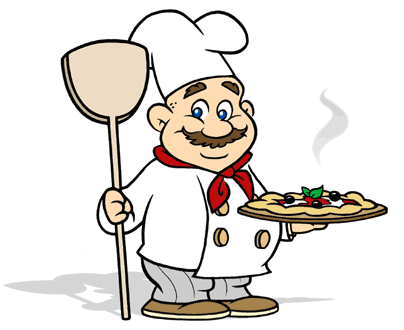 Pop. malica: jogurt (Alergeni: 7)Pop. malica: sadje, mlečni kruh (Alergeni: 1, 7)Pop. malica: grisini (Alergeni: 7)Pop. malica: grozdje (Alergeni: /) Pop. malica: sadje Alergeni: /                   DOBER TEK!Pridržujemo si pravico do spremembe jedilnika. Otroci v vrtcu prejmejo sadno dopoldansko malico.Otroci v vrtcu in otroci z dietami imajo prilagojen jedilnik.V vrtcu in šoli delimo nesladkan čaj, vodo.Jedi, obarvana zeleno, vsebujejo živila lokalnega izvora.PONEDELJEK: 5. 9. 2020Zajtrk: sirova štručka, bela kava, bananaAlergeni: 1, 7, konzervans Kosilo: telečja obara z žličniki, marmorni kolač, kruhAlergeni: 1, 3, 7TOREK: 6. 10. 2020Zajtrk: orehova potička, čaj, mandarinaAlergeni: 1, 3, 7, orehiKosilo: testenine polžki, haše omaka, zelje v solati s fižolom, hruškaAlergeni: 1, 7, 12SREDA: 7. 10. 2020Zajtrk: pirin kruh, piščančja pašteta, paprika, čaj, jabolko	Alergeni: 1, 4, 7, konzervansKosilo: goveja juha z zakuho, pražen krompir, piščančji zrezek po dunajsko, radičeva solataAlergeni: 1, 3, 7, 12ČETRTEK: 8. 10. 2020Zajtrk: šolski črn kruh, medeni namaz, čaj/mleko	Alergeni: 1, 7, medKosilo: zelenjavna juha, rizi-bizi, svinjski medaljon v omaki, zelena solataAlergeni: 1, 3, 7PETEK: 9. 10. 2020Zajtrk: žemlja, piščančja salama, kisle kumarice, čajAlergeni: 1, 7, 10Kosilo: korenčkova juha, kruhova rezina, puranji paprikaš, rdeča pesaAlergeni: 1, 3, 7, 10